Formularz konsultacji społecznych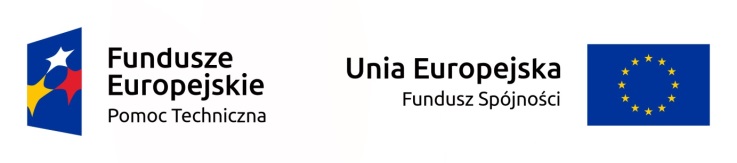 Uwaga: Proces konsultacji granic obszarów zdegradowanych i rewitalizacji został zakończony. Nie ma możliwości zmiany obszarów na obecnym etapie prac nad dokumentem. Uwagi dotyczące granic obszarów z zasady nie będą uwzględniane.Lp. Nazwa instytucji zgłaszającej uwagę / Imię i nazwisko osoby zgłaszającejRozdział, numer strony Treść uwagi Treść proponowanej zmiany Uzasadnienie instytucji zgłaszającej uwagę 1.2.3.4.5.6.7.8.9.10.